МУНИЦИПАЛЬНОЕ БЮДЖЕТНОЕ ОБЩЕОБРАЗОВАТЕЛЬНОЕ   УЧРЕЖДЕНИЕ                                                        СЕМЕНО  - КАМЫШЕНСКАЯ ОСНОВНАЯ ОБЩЕОБРАЗОВАТЕЛЬНАЯ ШКОЛА346014, Ростовская  область,  Чертковский район,  слобода Семено – Камышенская,  ул. Центральная 16,     kamsosh@rambler.ru   тел.(86387)44-7-34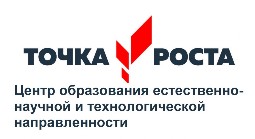 Учебный  кабинет образовательного Центра «Точки Роста» - физика.Кабинет обеспечен всей необходимой мебелью.1. Адрес: Этаж, площадь: 1этаж, ул. Центральная 16, 47,5 кв. м. 2. Освещение: лампы дневного света, естественное. 3. Отопление: центральное.4. Классы, для которых оборудован кабинет: для учащихся образовательного учреждения. 5. Число посадочных мест: 8. Естественнонаучная направленностьОбщее оборудование (физика, химия, биология):Физика:Оборудование для демонстрационных опытов.Компьютерное оборудованиеНоутбуки (2 шт.).МФУ (принтер, сканер, копир) (1 шт.)